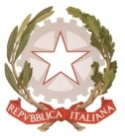 MINISTERO  DELL’ ISTRUZIONE, DELL’UNIVERSITÀ, DELLA RICERCAUFFICIO SCOLASTICO REGIONALE PER IL LAZIOLICEO SCIENTIFICO STATALE“TALETE”Roma, 8 ottobre 2018				 		Ai docenti								Agli alunniAi GenitoriAlla DSGA Sig.ra P. LeoniAl personale ATAAl sito webCIRCOLARE n. 53OGGETTO: PROGETTO IMUN – ROMA 14-18/01/2019Il Dipartimento di Lingue propone per gli studenti del  3° e 4° anno di Liceo  il Progetto Imun Italian Model United Nations, simulazione dei processi diplomatici Model Nazioni Unite Il Progetto si svolgerà totalmente in lingua inglese. La simulazione si terrà a Roma dal 14 al 18 gennaio 2019 e vedrà la partecipazione di ragazzi da tutta Italia.Al fine di consentire allo studente di sostenere con profitto la simulazione, è previsto lo svolgimento del Delegate Training Course, che si articola in 4 moduli, per un monte orario complessivo di 70 ore.  1° modulo - MUN Training Course (8 ore) Il primo modulo si svolge nei mesi precedenti il Model United Nations. Il modulo si articola in una giornata di formazione e si svolgerà in un luogo che sarà preventivamente comunicato, alternando momenti di didattica frontale ad altri di interazione diretta e trattando i seguenti argomenti:  1) Storia e struttura delle Nazioni Unite; 2) Cos’è un Model United Nations; 3) Regole di procedura; 4) Come redigere una risoluzione; 5) Committees and topics; 6) Public speaking.  2° modulo - Individual study (24 ore) Preparazione delle bozze di risoluzione e dei position paper come indicato dai tutor  3° modulo - Back office (20 ore) Coadiuvati dai tutor, gli studenti svilupperanno metodi di lavoro condiviso su piattaforme Cloud.  4° modulo - Model United Nations (18 ore) La parte più importante del progetto è la simulazione, che si svolge a Roma. 	Dal momento che il Model si svolge totalmente in lingua, il progetto è rivolto a ragazzi estremamente motivati, dotati di particolare attitudine per la lingua Inglese e per il public speaking.Sarà il Docente di Lingua ad assegnare le borse di studio nelle sue classi, attenendosi ai criteri designati in Dipartimento	 Il progetto è aperto a tutti coloro che desiderino partecipare per cimentarsi nei processi diplomatici. Il costo è di € 180,00, iscrizione online  e bonifico bancario direttamente all’Associazione United Network che organizza il Model in collaborazione con Leonardo Formazione Lavoro e Regione Lazio.	Il progetto sviluppa 70 ore certificate valide per ASL.Le iscrizioni scadono il 10/11/2018.Docenti Referenti                     					 Il Dirigente Scolastico           Prof.ssa Malandrucco 						Prof.Alberto CataneoProf.ssa Notaro                                                                     (Firma autografa sostituita a mezzo  stampa                                                                                                                           ai sensi dell’art. 3 comma 2 del d.lgs. n.39/1993)